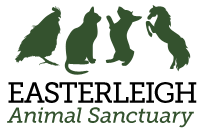 Application Form- CatsName:Address:Email Address:Contact Phone Number:Name of Cat(s) you are Interested in?Have you had any cats previously?Have you previously had any rescue animals?Did you have to give the animal up for any reason?Do you have any other pets?Do you have any children or children visiting your household?Do you own your property or rent? We will require written permission from your landlord to have an animal if you rent.Are you in employment?Keeping an animal can be costly with vet bills, are you confident you can afford the cost and which vet will you be using?When completed please email this form to:easterleighanimals@yahoo.comWe will then assess and respond to you within 3 days if you are suitable for the animal you have applied for and arrange a visit. 